ACAO Board of Directors Meeting Minutes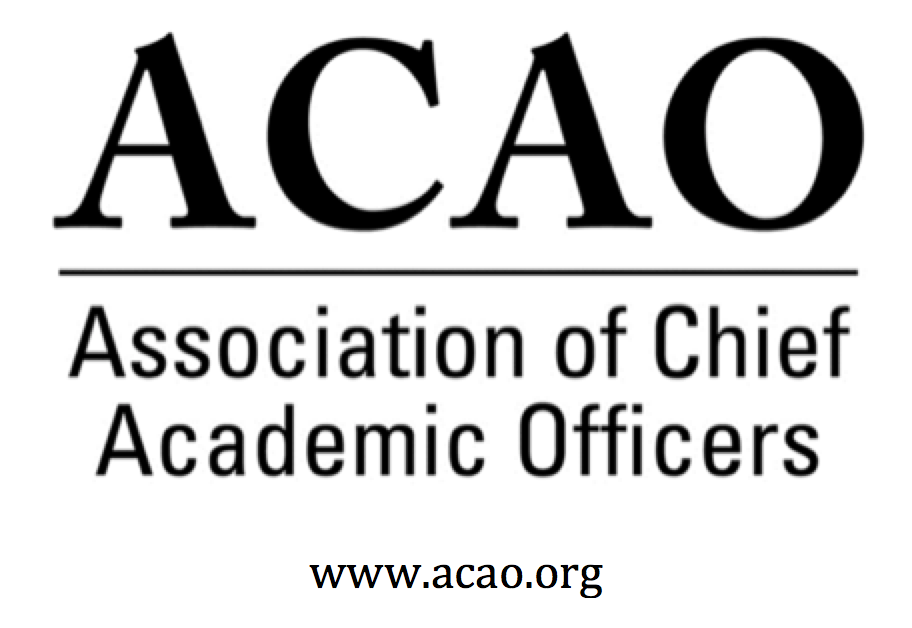 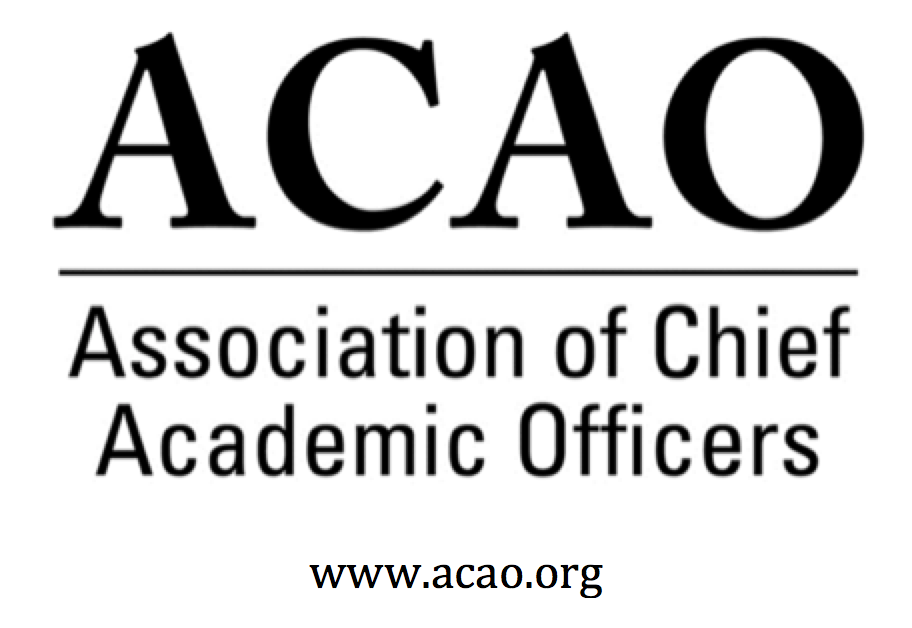 February 3, 2021: https://us02web.zoom.us/j/89344611318?pwd=RndoT3RlN1lnMmxGZCtnalp4NUVDZz092-3 PM (Eastern)Review and approval of Board Meeting minutes - M. Boyd  - Call for discussion/updates.December  Board Minutes herePresident Boyd called for updates or discussion, hearing none.  Motion to approve passes.  Committee UpdatesDigital Learning Cmte – L. de AbrunaMarketing support for Tyton QAP soft launch: QAP + Quality Assessment Protocols.de Abruna noted ACAO is a partner in the BMGF Every Learner Everywhere initiative along with 12 other partners, one of which is Tyton.  Tyton has created a QAP discovery tool for faculty and administrators to find the best options for adaptive learning courseware.  Tyton would like ACAO to push marketing access to the tool via our network and post on our web site resources pages. Board agreed to the marketing. QAP is a free resource.C. Johnson & L. de Abruna will be presenting Leading Innovations on College Campuses at the ACE Meeting this March.  It is same presentation that was cancelled last yr. due to the pandemic.de Abruna presented to the Advisory Council the DF project and how the Advisory Council might participate in the future. Professional Development – S. NewmanJanuary Town Hall was well attended and well received.  Click Here for VideoFebruary 2021 – Health & Wellness of Provosts (M. Boyd & H. Coltman). Confirm date Feb 16 or 23).  Date confirmed: February 23, 2021 @ 1pm ETMarch 2021 – Organizational Resilience: Leadership Lessons from COVID-19 (L. Werth and S. Newman).  Confirm date March 2, 9 or 16 – Date confirmed March 2, 2021 @ 1pm ET.  Pam Stinson committed to facilitate.  This Town Hall will be similar to the presentation for the ACE Meeting.  Potential Town Hall Topics for 2021 (tabled from December)o   CAO Relationship Dynamics – April Town Hall.  Board agreed great topic. de Abruna volunteered to help.  Suggestion for outside facilitator, George Mahaffy.  ProD will coordinate.o   HS Class of 2021: Learner Expectations & Abilities – Suggestion to move to Q3 or Q4 town hall. A. Shean – preparing for the next generation of learners could be a more global approach to the topic…could be 1 yr, 2 yr, 3 yr timeframes.o   Leveraging Technology to Better Serve Historically Marginalized Populations:	C. Johnson & de Abruna will see if someone from ELE could facilitate this topic.  Looking at both access to technology as well as leveraging technology to lessen the equity gap.Other Professional Development Discussion Points2021 ACAO Retreat(s)In person is preferred but not expected given budgets & pandemic unknowns.  Retreat will be virtual and limited to 2 hrs.  Looking for external speaker to present with a motivational and uplifting message or around a strategic priority.  de Abruna suggested a deeper dive into DEI, what research, ideas or benchmarks have worked or not, on campuses that have actually facilitated changes.  A. Mason suggested tapping NADOHE.  		      P. Nwosu suggested surveying members for future ideas. A quick survey could be added to the election ballot.Finance Committee – B. Ingram.   12_31_2020 SOA hereB. Ingram noted met budget goals.  Approximately $12k ahead.  Board votes on budget at March mtg.Innovation & Strategies – L. Werth  No reportMembership – G. Ochoa – No reportAdvisory Council – A. Masonde Abruna presented at Council’s Jan meeting on the Digital Fellows project.  Council would like additional updates and presentations from the board.  May be opportunities for Council members to work with the board.  Blog for ACE need to know timing so as not to add to backlog.  K. Johnson reported Council could write now as ACE will be publishing last two to three ACAO blogs soon.  ACE is typically interested in topics that are timely in relation to the challenges of the day.  However,  nothing is off the table.   A. Mason blogs give ACAO visibility.Executive Committee will discuss where the blog coordination will move to since K. Johnson is rolling off the board.  P. Salkin will help with the blog transitionNominating Committee – K. Johnson, M. Boyd, G. Baker, B. Ingram, M. EvansREMINDER: Executive Committee will serve as the Nominating Committee.  Past President will remain as chair.Board directors with terms expiring in March 2021.  (Kathy, Beth, Laura, Greg, Peter).  Kathy Johnson’s term ends. Laura’s term also ends, and she will remain on the Board as an ex officio member. Beth Ingram, Peter Nwosu and Greg Ochoa commit to another termL. Woodward-Ney will be stepping down. Position open for appointment to fill unexpired term.Nominees: Click belowJames WinebrakeSusan KrumlMark GinsbergBoard discussed an appointment to fill the unexpired term seat.  It was agreed that the open seat will be added to the election.  K. Johnson anticipates adding one more nominee for the ballot, David Forstein.ACE Annual Conference March 22-24, 2021 -  M. BoydACAO Session during the ACE Conference date & time confirmationOrganizational Resilience: Leadership Lessons from COVID-19, facilitated by S. Newman, L. Werth & P. Stinson.  March 22, 2021 @ 2pm.  45 minutes pre-recorded and live Q&A at the end.  ACAO Business Meeting – date & timeDate & time will be determined, separate from the ACE Meeting.  Session topic recommended – accreditation agencies on a panel on what is changing in higher ed.  Multiple accreditors as panelists.  de Abruna suggested SHEEO as a possible panelist.  Our next regularly scheduled board meeting is March 3 , 2021 @ 2pm ET REMINDER:  February 23rd Town HallMarch 2nd Town HallMarch 22nd ACE presentationOn Your Calendar:  April meeting is 4/7/2021 Board ResourcesACE MOU HereACAO 2021 ZOOM CREDENTIALS.  USE THIS URL FOR ALL MEETINGTime: March 3, 2021 02:00 PM Eastern Time (US and Canada)        Every month on the First Wed, until Dec 1, 2021, 11 occurrence(s)        Mar 3, 2021 02:00 PM        Apr 7, 2021 02:00 PM        May 5, 2021 02:00 PM        Jun 2, 2021 02:00 PM        Jul 7, 2021 02:00 PM        Aug 4, 2021 02:00 PM        Sep 1, 2021 02:00 PM        Oct 6, 2021 02:00 PM        Nov 3, 2021 02:00 PM        Dec 1, 2021 02:00 PMJoin Zoom Meetinghttps://us02web.zoom.us/j/89344611318?pwd=RndoT3RlN1lnMmxGZCtnalp4NUVDZz09Meeting ID: 893 4461 1318Passcode: 891884One tap mobile+13017158592,,89344611318#,,,,*891884# US (Washington D.C)+13126266799,,89344611318#,,,,*891884# US (Chicago)2020 Board of Directors: Assigned Roles*Ellen Granberg, Professional Development Member: Provost, Rochester Institute of Technology*BJ Reed, Innovation & Strategy Committee Member:  Ex officio Advisory Council rep*Michael Gealt, Professional Development Member: Ex officio Advisory Council repNameAttendedAttendedNameAttendInvited GuestsAttendMary BoydPam StinsonPam StinsonJunius GonzalesGail BakerGreg OchoaGreg OchoaJohn McCarthyKathy JohnsonPeter NwosuPeter NwosuBeth IngramPatricia Salkin Patricia Salkin Scott NewmanAndrew SheanAndrew SheanLaura de AbrunaConstance St GermainConstance St GermainMichael EvansLori WerthLori WerthConnie JohnsonMichael QuillenMichael QuillenHeather ColtmanApril Mason/Adv ClApril Mason/Adv ClDoreen MurnerExecutive CommitteeDirectorRole/CommitteeInstitutionTerm EndingExecutive CommitteeMary BoydPresidentBerry College2020/2022Executive CommitteeKathy JohnsonPast President Responsibility:  Chair of Nominating andBylaws CommitteesIUPUI2020/2021Executive CommitteeGail BakerPresident ElectEditorial TeamUniversity of San Diego2022Executive CommitteeBeth IngramTreasurerNorthern Illinois University2021Michael EvansSecretary & Finance CmteSNHU2023Doreen MurnerExecutive DirectorACAOn/aLaura Niesen de AbrunaPI: Digital Fellows ProjectFinance CommitteeEditorial TeamDigital Learning Cmte-ChairInnovation & StrategiesYork College of Pennsylvania2021Gregory OchoaChair: Membership & Communications Digital Learning CommitteeWest Virginia University Potomac State College2021Peter NwosuMembership & Communications Innovation & StrategiesDigital Learning CommitteeLehman College of CUNY2021Connie JohnsonProfessional DevelopmentEditorial TeamDigital Learning CommitteeColorado Technical University2022Andrew SheanInnovation & StrategiesDigital Learning CommitteeNational University System2022Lori WerthProfessional DevelopmentInnovation & StrategiesUniversity of Pikeville2022TBDInnovation & StrategiesTBD2022Michael QuillenMembership CommitteeRowan-Cabarrus Community College2022Heather ColtmanFinance CommitteeJames Madison University2023Scott NewmanProfessional Development CommitteeOklahoma State University Institute of Technology2023Patricia SalkinMembership CommitteeTouro College2023Constance St. GermainFinance CommitteeCapella University2023Junius GonzalesProfessional DevelopmentNY Institute of Technology2023John McCarthyMembership CommitteeUMass – Amherst2023Pam StinsonProfessional DevelopmentNorthern Oklahoma College2023April MasonChair:  Advisory Council (ex officio): Ex Officio: Membership & Communications Cmte